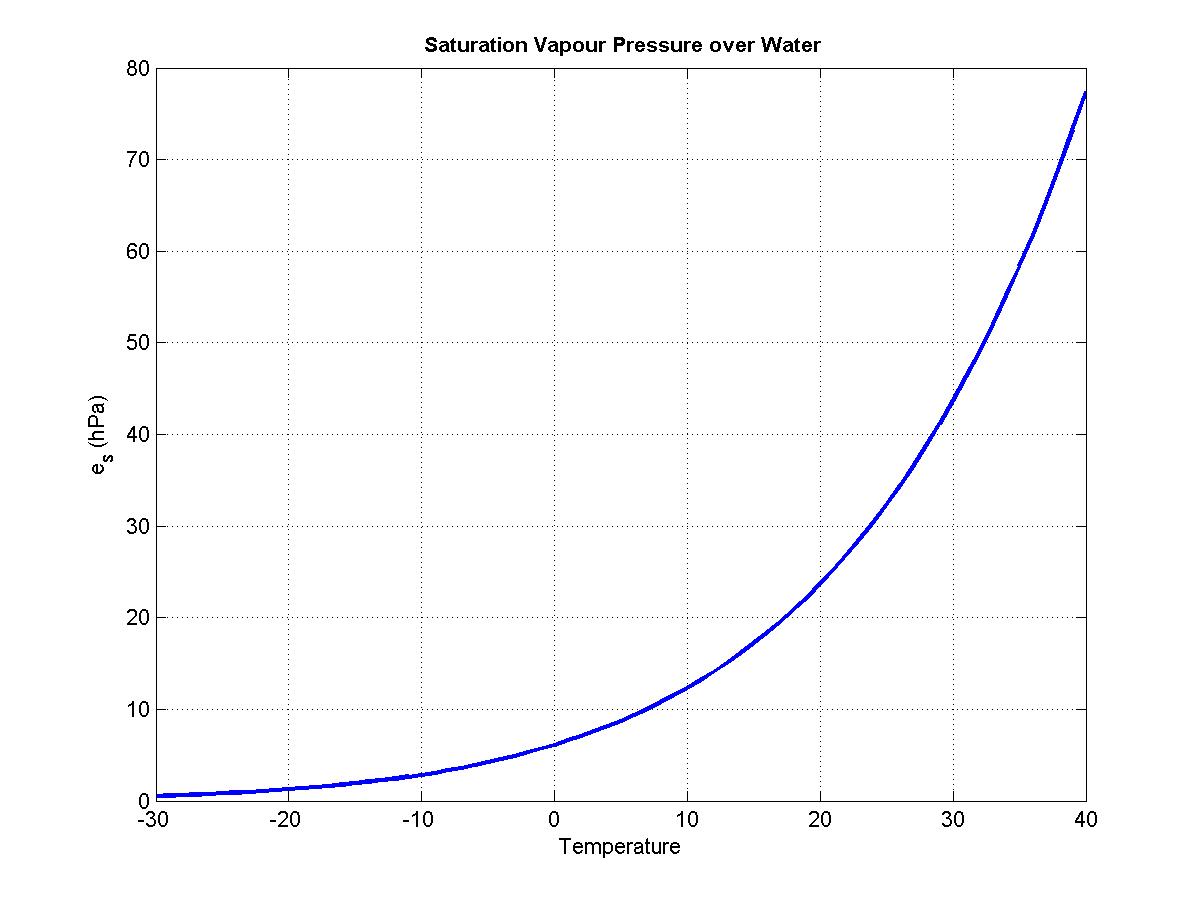 fig1))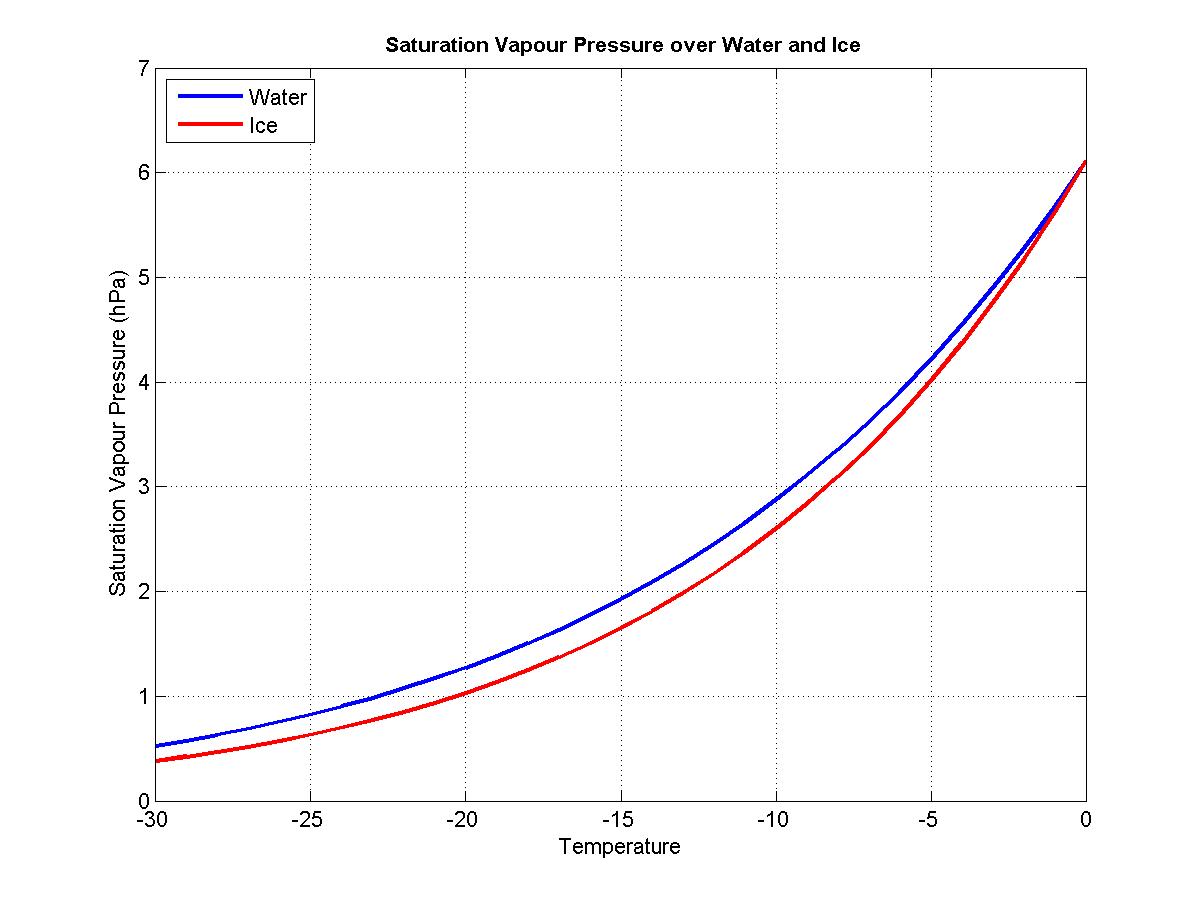 Fig2))